THIS WEEK AT BETHANYMay 21-28, 2017Today	10:00 a.m. – Worship Service	11:10 a.m. – NO Sunday School		7:30 p.m. – CWOP ServiceTuesday	10:00 a.m. – Pastoral & Spiritual Care Team		6:00 p.m. – Handbell Choir		7:30 p.m. – JuBELLationFriday		7:00 p.m. – Sr Youth: Hiking  Sunday	10:00 a.m. – Worship Service	11:10 a.m. – Sunday School	11:15 a.m. – BFC meeting	12:00 p.m. – Church Family GroupsSpeaking:  Dean Shoemaker of MEDAScripture: Proverbs 11:24-25; John 15:16-17Theme: Poverty Solutions – The Mennonite Way	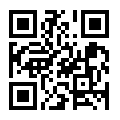 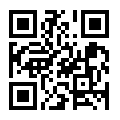 BETHANY MENNONITE CHURCHWORSHIP SERVICES – 10:00 a.m.Offices on East/West Line at Creek Road                                             468-3505Office hours – Tuesdays – Fridays 8:30-3:30 p.m.To receive a Bethany Bulletin by email, contact the church office.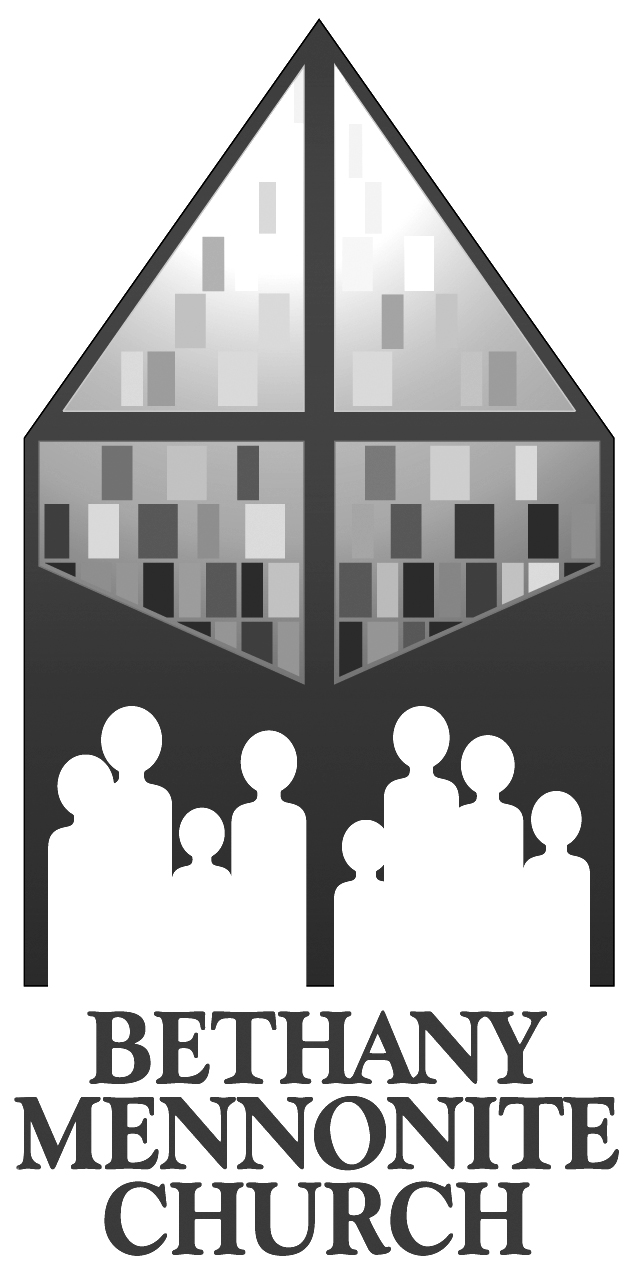 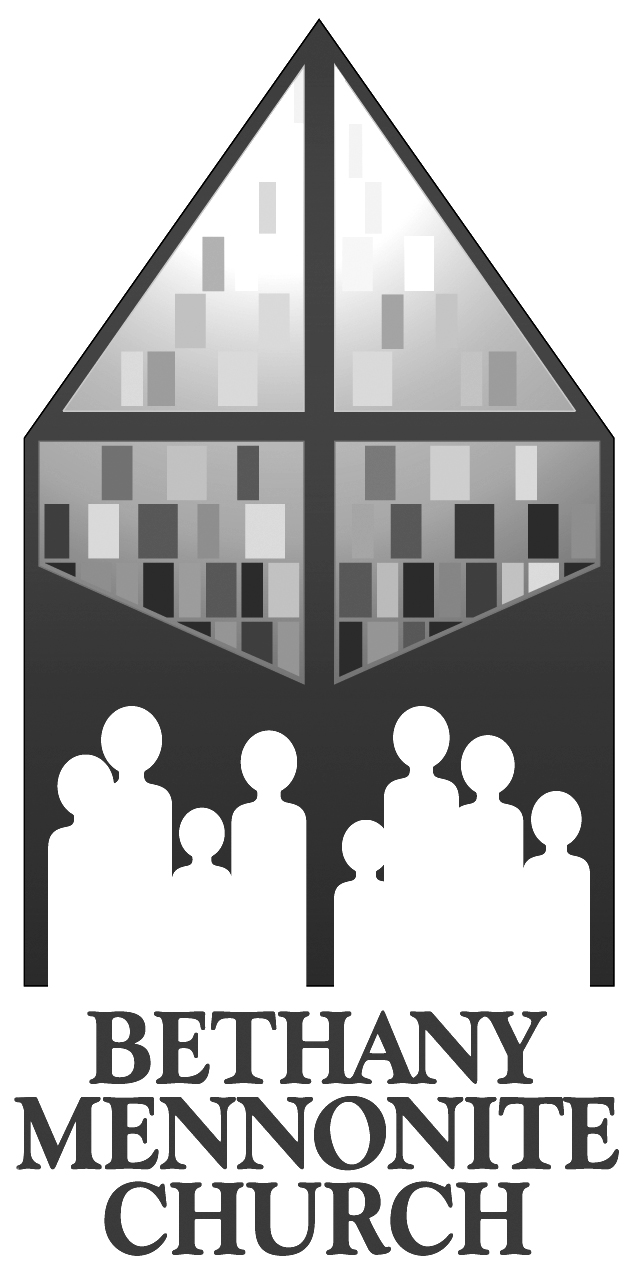 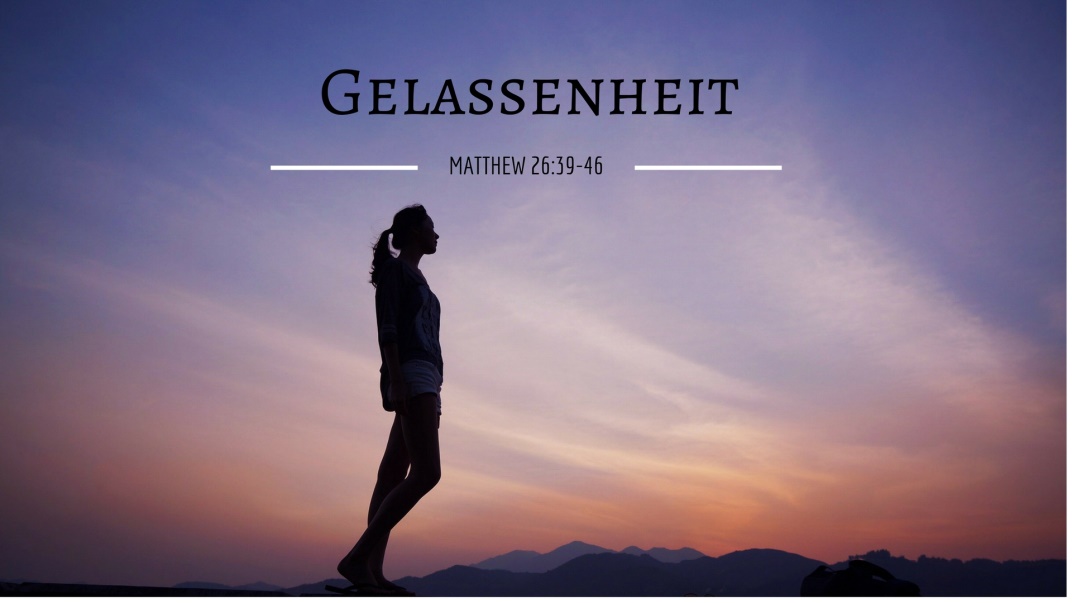 May 21, 2017Welcome here!We’re glad you came! Your being here is a sign of God’s love for the world and encourages other Christians. We hope our worship together helps you find A place to belong and grow in faith.Praise and Concerns Our missionaries:Sarah Roberts, a SIM intern Nathan & Taryn Dirks – at Bethany June 11th Margaret De Jong, our missionary in Senegal; finishing term in JuneOur sister church in Pereira, Colombia Our adult of the week: Helen Letkemann Our young adult of the week: Brian AbfalKaty Ewert is in the St. Catharines General hospital.Thank you to all who gave up your time and energy for making Pat Bergen’s appreciation of life possible at her memorial service. You are special people. God bless you!           Art Bergen & family.Our Donations Touching Lives: On April 30, 2017, Paul and Vila Phomsouvanh of Trinity Mennonite Church, Calgary, returned from leading a Christian Discipleship seminar in Maliwan Mennonite Church with Mennonite Church Canada long-term workers Tom and Christine Poovong. Pray that seminar participants will continue to grow as disciples and live out what they learned in their local communities. May the Phomsouvanhs have many opportunities to share about their experience with life and faith in Maliwan.Bethany Announcements  Spiritual Formation Opportunities Today:10:00 Worship Service11:10 NO SUNDAY SCHOOL The Bethany children's offering will be sponsoring the MCC /Canadian Food Grains bank, Grow Hope Niagara program.Next Sunday, Dean Shoemaker of Mennonite Economic Development Agency will speak in our worship service. If you would like to host the Shoemaker’s for lunch, please contact the office.The next County Gospel Sing-A-Long will be on May 24, 2 p.m. in the chapel at Pleasant Manor.  Everyone is welcome!New Hamburg MCC Relief Sale – Pork on a Bun – May 26 & 27. For nearly 50 years, Niagara UM and Bethany Mennonite Churches have contributed to the ministry of MCC through our Pork on a Bun project. We need your help again to make this happen. Please contact Joachim Dau at ajjedau@gmail.com  to reserve the time slot you would like.Bethany's Being a Faithful Church Team invites you to continue the conversation about Bethany's response to LGBTQ individuals.  The next meeting is Sunday May 28 from 11:15-12:15. Please read the following article prior to our meeting on June 11. http://www.commonword.ca/FileDownload/23637/The_Bible_and_Same-Sex_Relationships.pdf  (This article is available upon request from the church office.)Mennonite Foodie Group - Monday, May 29th, 7-9pm, in the church kitchen. Come and learn to make cottage cheese and cherry Wareneki with Christina Litke (Yes, we will be eating some too!). Please bring a minimum of $5 to cover the cost of supplies. ​Contact the office to register, as this will help Christina estimate how many supplies to bring. ​A Spring Membership Meeting is being planned for Sunday June 4, 2017, at 11:00 a.m. All members and active adherents are encouraged to attend as we share with you the latest developments in the life of our congregation.Mennonite ChurchSilver Lake Mennonite Camp Cleanup Update – Experiencing the worst weather for a May work weekend, 44 volunteers managed to get an impressive amount of work done in time for school groups and summer campers. The major project of the weekend was to rebuild the sauna. This project was made possible by a group of young adults who committed $10,000, as part of the Capital Campaign. To date $500,000 of $800,000 has been raised for improvements at the camp. Pray for staff and campers as they explore faith through Bible stories and teachings of Jesus. See the web site: http://slmc.ca/camp/Mennonite Disaster Service Response to May ON & QC Flooding Volunteers needed as floodwaters recede from snow melt and record rainfall in eastern Ontario and western Quebec. The plan is to start clean up Monday, May 22. Come for that day or the week. MDS will provide more info as soon as further response details have been finalized. Leadership for the response is also needed since we expect to be responding in several locations. For more information contact: Martin Durksen 905-736-1060 (cmdurksen@gmail.com) or Nick Hamm 905-401-3990 (hammnicholas.mds@outlook.com).New Hamburg Mennonite Relief Sale is less than a week away (May 26 & 27)! They are looking for donations of plants: perennials, succulents, house plants, native, berries, shrubs, and annuals; rhubarb, and yeast baking. Or register for the 2k or 5k run. More details at (www.nhmrs.com). Saturday, May 27, 10 am-4 pm visit Grebel for You @ Waterloo Day! Grebel’s residence welcomes students in any program. If you know a student who will be studying at the University of Waterloo this coming fall, encourage them to take a tour of the building, check out our new and totally customizable residence furniture, feel the community atmosphere, and taste a home-cooked meal! www.grebel.ca/futurestudents The United Mennonite Home Annual meeting will be held on June 3 at 2:00 p.m. in the Chapel Meeting Hall. All are welcome.Mennonite Men Retreat - A Man's Spiritual Path: Up and Down will be held on June 9th and 10th at Hidden Acres Mennonite Camp, led by Pastor Scott Brubaker-Zehr with music by Bryan Moyer-Suderman.  Details and registration at www.mennonitemen.org.Peace Camp 2017 is coming to Conrad Grebel University College July 31-August 4! Geared towards students in grades 6-8, Peace Camp is a week-long day camp that teaches youth they can make a difference in the world. This year we will ask, “Where can we find peace?” searching locally, globally, and in our own lives. Register online at www.grebel.ca/peacecamp today! For more info contact Peace Camp Coordinator Allison Keyes at peacecamp.daycamp@uwaterloo.ca.Sacred Trust​, an MCEC publication, is in your mailboxes. ​It explores a variety of aspects related to the experience of sexual misconduct by church leaders. The church is not immune from the harm caused by inappropriate boundary crossings. MCEC has produced this resource to help us deepen our awareness and better equip us to recognize and prevent this harm in our faith communities. Grow Hope: Partner with MCC and Canadian Food Grains Bank to sponsor acres through Grow Hope Niagara and raise funds to help hungry people around the world. Your $400 per acre sponsorship becomes $2,500 through government matching. More info at mcco.ca/grow-hope-niagara.Student Residence & Fellowship for Social Change at la Maison de l'amitié, the House of Friendship, in Montreal. We're now recruiting students 18-30 for the upcoming Fall/Winter term. The program is part residence, part social innovation incubator: the 8 successful applicants will have the chance to launch a community building project of their imagining with support and mentorship from MA. Pictures and application forms are on the website at https://amitieresidence.wixsite.com/home. Gardening Kits: MCC has been approached by 9 isolated First Nations communities in northern Ontario where the cost and availability of food is a serious issue. Help us raise funds and supplies to send site-appropriate seeds and a garden kit to communities working to sustain food production in their homeland. For a list of supplies and more info go to mcco.ca/gardening-kits.The third special edition in the Intotemak trilogy is now available to pre-order from CommonWord. Copies of Quest for Respect: The Church and Indigenous Spirituality and the earlier two volumes, Wrongs to Rights and Yours, Mine, Ours can be purchased. Great for a personal read or group study to better understand Indigenous-Settler relations.Bruxy Cavey’s new book (re)union:  The Good News of Jesus for Seekers, Saints, and Sinners from MennoMedia is now available to borrow or purchase at CommonWord – www.commonword.ca/go/1192.Citizens for Public Justice is an organization inspired by faith to act for public justice. CPJ is inviting churches to contribute to the government of Canada’s consultations on its Poverty Reduction Strategy via an easy-to-use online form via cpj.ca/cprs. Broader CommunityCWOP is celebrating 25 Years! Please join us for a time of worship and celebration on Sunday, May 28th at 7:30 p.m. at Mountainview United Church. All are invited! See the invitation letter on the bulletin board.53            May 21, 2017           10:00 Service          No. 21PreludeWelcome	Herb SawatzkySongs Announcements 	Ministry Time & Prayer Outtatown Presentation	Adam NeufeldChildren’s Time 	Andrea PoapstScripture Reading – Matthew 26:39-46	Dennis DickMessage – Gelassenheit	Herb SawatzkyOffering & Song Sending Song Blessing Band Members: Jessica Falk & friends